Автоматизированный банк данныхАвтоматизированный банк данныхАвтоматизированный банк данныхАвтоматизированный банк данныхАвтоматизированный банк данныхАвтоматизированный банк данныхАвтоматизированный банк данныхАвтоматизированный банк данныхАвтоматизированный банк данныхАвтоматизированный банк данныхФорма 2"Книга памяти" Республики Беларусь"Книга памяти" Республики Беларусь"Книга памяти" Республики Беларусь"Книга памяти" Республики Беларусь"Книга памяти" Республики Беларусь"Книга памяти" Республики Беларусь"Книга памяти" Республики Беларусь"Книга памяти" Республики Беларусь"Книга памяти" Республики Беларусь"Книга памяти" Республики БеларусьВоинское захоронение № 4983Воинское захоронение № 4983Воинское захоронение № 4983Воинское захоронение № 4983Воинское захоронение № 4983Воинское захоронение № 4983Воинское захоронение № 4983Воинское захоронение № 4983Воинское захоронение № 4983Воинское захоронение № 4983По состоянию на 26.08.2019 г.По состоянию на 26.08.2019 г.По состоянию на 26.08.2019 г.По состоянию на 26.08.2019 г.По состоянию на 26.08.2019 г.По состоянию на 26.08.2019 г.По состоянию на 26.08.2019 г.По состоянию на 26.08.2019 г.По состоянию на 26.08.2019 г.По состоянию на 26.08.2019 г.Место нахождения: Витебская областьМесто нахождения: Витебская областьМесто нахождения: Витебская областьМесто нахождения: Витебская областьМесто нахождения: Витебская областьМесто нахождения: Витебская областьМесто нахождения: Витебская областьМесто нахождения: Витебская областьМесто нахождения: Витебская областьЛиозненский районЛиозненский районЛиозненский районЛиозненский районВелешковичский с/с Велешковичский с/с Велешковичский с/с Велешковичский с/с НП: Кожуровщина, деревняНП: Кожуровщина, деревняНП: Кожуровщина, деревняНП: Кожуровщина, деревня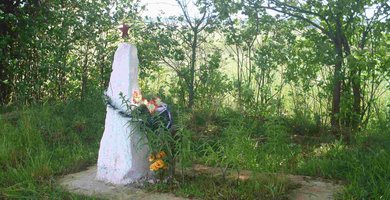 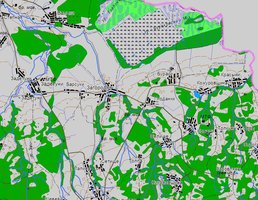 Тип воинского захоронения БМТип воинского захоронения БМТип воинского захоронения БМТип воинского захоронения БМТип воинского захоронения БМТип воинского захоронения БМТип воинского захоронения БМТип воинского захоронения БМТип воинского захоронения БМБоевые действия 2МВБоевые действия 2МВБоевые действия 2МВБоевые действия 2МВБоевые действия 2МВБоевые действия 2МВБоевые действия 2МВБоевые действия 2МВБоевые действия 2МВДата захоронения 1943Дата захоронения 1943Дата захоронения 1943Дата захоронения 1943Дата захоронения 1943Дата захоронения 1943Дата захоронения 1943Дата захоронения 1943Дата захоронения 1943Дата установки памятника —Дата установки памятника —Дата установки памятника —Дата установки памятника —Дата установки памятника —Дата установки памятника —Дата установки памятника —Дата установки памятника —Дата установки памятника —Дата установки знака —Дата установки знака —Дата установки знака —Дата установки знака —Дата установки знака —Дата установки знака —Дата установки знака —Дата установки знака —Дата установки знака —Количество похороненныхКоличество похороненныхКоличество похороненныхКоличество похороненныхИз нихИз нихИз нихИз нихИз нихИз нихИз нихИз нихИз нихИз нихИз нихИз нихИз нихИз нихИз нихКоличество похороненныхКоличество похороненныхКоличество похороненныхКоличество похороненныхизвестныхизвестныхнеизвестныхнеизвестныхнеизвестныхвоеннослу-жащихвоеннослу-жащихвоеннослу-жащихучастников сопротивле-нияучастников сопротивле-нияучастников сопротивле-нияучастников сопротивле-нияжертв войныжертв войнывоенноплен-ных3333003333330000000Описание захоронения 500м ю_вост. ОБЕЛИСК. БЕТОН. БЕЗ ОГРАЖДЕН. РАЗМЕР 1,5х2М. Описание захоронения 500м ю_вост. ОБЕЛИСК. БЕТОН. БЕЗ ОГРАЖДЕН. РАЗМЕР 1,5х2М. Описание захоронения 500м ю_вост. ОБЕЛИСК. БЕТОН. БЕЗ ОГРАЖДЕН. РАЗМЕР 1,5х2М. Описание захоронения 500м ю_вост. ОБЕЛИСК. БЕТОН. БЕЗ ОГРАЖДЕН. РАЗМЕР 1,5х2М. Описание захоронения 500м ю_вост. ОБЕЛИСК. БЕТОН. БЕЗ ОГРАЖДЕН. РАЗМЕР 1,5х2М. Описание захоронения 500м ю_вост. ОБЕЛИСК. БЕТОН. БЕЗ ОГРАЖДЕН. РАЗМЕР 1,5х2М. Описание захоронения 500м ю_вост. ОБЕЛИСК. БЕТОН. БЕЗ ОГРАЖДЕН. РАЗМЕР 1,5х2М. Описание захоронения 500м ю_вост. ОБЕЛИСК. БЕТОН. БЕЗ ОГРАЖДЕН. РАЗМЕР 1,5х2М. Описание захоронения 500м ю_вост. ОБЕЛИСК. БЕТОН. БЕЗ ОГРАЖДЕН. РАЗМЕР 1,5х2М. Описание захоронения 500м ю_вост. ОБЕЛИСК. БЕТОН. БЕЗ ОГРАЖДЕН. РАЗМЕР 1,5х2М. Описание захоронения 500м ю_вост. ОБЕЛИСК. БЕТОН. БЕЗ ОГРАЖДЕН. РАЗМЕР 1,5х2М. Описание захоронения 500м ю_вост. ОБЕЛИСК. БЕТОН. БЕЗ ОГРАЖДЕН. РАЗМЕР 1,5х2М. Описание захоронения 500м ю_вост. ОБЕЛИСК. БЕТОН. БЕЗ ОГРАЖДЕН. РАЗМЕР 1,5х2М. Описание захоронения 500м ю_вост. ОБЕЛИСК. БЕТОН. БЕЗ ОГРАЖДЕН. РАЗМЕР 1,5х2М. Описание захоронения 500м ю_вост. ОБЕЛИСК. БЕТОН. БЕЗ ОГРАЖДЕН. РАЗМЕР 1,5х2М. Описание захоронения 500м ю_вост. ОБЕЛИСК. БЕТОН. БЕЗ ОГРАЖДЕН. РАЗМЕР 1,5х2М. Описание захоронения 500м ю_вост. ОБЕЛИСК. БЕТОН. БЕЗ ОГРАЖДЕН. РАЗМЕР 1,5х2М. Описание захоронения 500м ю_вост. ОБЕЛИСК. БЕТОН. БЕЗ ОГРАЖДЕН. РАЗМЕР 1,5х2М. Описание захоронения 500м ю_вост. ОБЕЛИСК. БЕТОН. БЕЗ ОГРАЖДЕН. РАЗМЕР 1,5х2М. Описание захоронения 500м ю_вост. ОБЕЛИСК. БЕТОН. БЕЗ ОГРАЖДЕН. РАЗМЕР 1,5х2М. Описание захоронения 500м ю_вост. ОБЕЛИСК. БЕТОН. БЕЗ ОГРАЖДЕН. РАЗМЕР 1,5х2М. Описание захоронения 500м ю_вост. ОБЕЛИСК. БЕТОН. БЕЗ ОГРАЖДЕН. РАЗМЕР 1,5х2М. Описание захоронения 500м ю_вост. ОБЕЛИСК. БЕТОН. БЕЗ ОГРАЖДЕН. РАЗМЕР 1,5х2М. Описание захоронения 500м ю_вост. ОБЕЛИСК. БЕТОН. БЕЗ ОГРАЖДЕН. РАЗМЕР 1,5х2М. Описание захоронения 500м ю_вост. ОБЕЛИСК. БЕТОН. БЕЗ ОГРАЖДЕН. РАЗМЕР 1,5х2М. Описание захоронения 500м ю_вост. ОБЕЛИСК. БЕТОН. БЕЗ ОГРАЖДЕН. РАЗМЕР 1,5х2М. Описание захоронения 500м ю_вост. ОБЕЛИСК. БЕТОН. БЕЗ ОГРАЖДЕН. РАЗМЕР 1,5х2М. Описание захоронения 500м ю_вост. ОБЕЛИСК. БЕТОН. БЕЗ ОГРАЖДЕН. РАЗМЕР 1,5х2М. Описание захоронения 500м ю_вост. ОБЕЛИСК. БЕТОН. БЕЗ ОГРАЖДЕН. РАЗМЕР 1,5х2М. Описание захоронения 500м ю_вост. ОБЕЛИСК. БЕТОН. БЕЗ ОГРАЖДЕН. РАЗМЕР 1,5х2М. Описание захоронения 500м ю_вост. ОБЕЛИСК. БЕТОН. БЕЗ ОГРАЖДЕН. РАЗМЕР 1,5х2М. Описание захоронения 500м ю_вост. ОБЕЛИСК. БЕТОН. БЕЗ ОГРАЖДЕН. РАЗМЕР 1,5х2М. Описание захоронения 500м ю_вост. ОБЕЛИСК. БЕТОН. БЕЗ ОГРАЖДЕН. РАЗМЕР 1,5х2М. Описание захоронения 500м ю_вост. ОБЕЛИСК. БЕТОН. БЕЗ ОГРАЖДЕН. РАЗМЕР 1,5х2М. Описание захоронения 500м ю_вост. ОБЕЛИСК. БЕТОН. БЕЗ ОГРАЖДЕН. РАЗМЕР 1,5х2М. Описание захоронения 500м ю_вост. ОБЕЛИСК. БЕТОН. БЕЗ ОГРАЖДЕН. РАЗМЕР 1,5х2М. Описание захоронения 500м ю_вост. ОБЕЛИСК. БЕТОН. БЕЗ ОГРАЖДЕН. РАЗМЕР 1,5х2М. Описание захоронения 500м ю_вост. ОБЕЛИСК. БЕТОН. БЕЗ ОГРАЖДЕН. РАЗМЕР 1,5х2М. Описание захоронения 500м ю_вост. ОБЕЛИСК. БЕТОН. БЕЗ ОГРАЖДЕН. РАЗМЕР 1,5х2М. Описание захоронения 500м ю_вост. ОБЕЛИСК. БЕТОН. БЕЗ ОГРАЖДЕН. РАЗМЕР 1,5х2М. Описание захоронения 500м ю_вост. ОБЕЛИСК. БЕТОН. БЕЗ ОГРАЖДЕН. РАЗМЕР 1,5х2М. Описание захоронения 500м ю_вост. ОБЕЛИСК. БЕТОН. БЕЗ ОГРАЖДЕН. РАЗМЕР 1,5х2М. Описание захоронения 500м ю_вост. ОБЕЛИСК. БЕТОН. БЕЗ ОГРАЖДЕН. РАЗМЕР 1,5х2М. Описание захоронения 500м ю_вост. ОБЕЛИСК. БЕТОН. БЕЗ ОГРАЖДЕН. РАЗМЕР 1,5х2М. Описание захоронения 500м ю_вост. ОБЕЛИСК. БЕТОН. БЕЗ ОГРАЖДЕН. РАЗМЕР 1,5х2М. Описание захоронения 500м ю_вост. ОБЕЛИСК. БЕТОН. БЕЗ ОГРАЖДЕН. РАЗМЕР 1,5х2М. Описание захоронения 500м ю_вост. ОБЕЛИСК. БЕТОН. БЕЗ ОГРАЖДЕН. РАЗМЕР 1,5х2М. Описание захоронения 500м ю_вост. ОБЕЛИСК. БЕТОН. БЕЗ ОГРАЖДЕН. РАЗМЕР 1,5х2М. Описание захоронения 500м ю_вост. ОБЕЛИСК. БЕТОН. БЕЗ ОГРАЖДЕН. РАЗМЕР 1,5х2М. Описание захоронения 500м ю_вост. ОБЕЛИСК. БЕТОН. БЕЗ ОГРАЖДЕН. РАЗМЕР 1,5х2М. Описание захоронения 500м ю_вост. ОБЕЛИСК. БЕТОН. БЕЗ ОГРАЖДЕН. РАЗМЕР 1,5х2М. Описание захоронения 500м ю_вост. ОБЕЛИСК. БЕТОН. БЕЗ ОГРАЖДЕН. РАЗМЕР 1,5х2М. Описание захоронения 500м ю_вост. ОБЕЛИСК. БЕТОН. БЕЗ ОГРАЖДЕН. РАЗМЕР 1,5х2М. Описание захоронения 500м ю_вост. ОБЕЛИСК. БЕТОН. БЕЗ ОГРАЖДЕН. РАЗМЕР 1,5х2М. Описание захоронения 500м ю_вост. ОБЕЛИСК. БЕТОН. БЕЗ ОГРАЖДЕН. РАЗМЕР 1,5х2М. Описание захоронения 500м ю_вост. ОБЕЛИСК. БЕТОН. БЕЗ ОГРАЖДЕН. РАЗМЕР 1,5х2М. Описание захоронения 500м ю_вост. ОБЕЛИСК. БЕТОН. БЕЗ ОГРАЖДЕН. РАЗМЕР 1,5х2М. Описание захоронения 500м ю_вост. ОБЕЛИСК. БЕТОН. БЕЗ ОГРАЖДЕН. РАЗМЕР 1,5х2М. Описание захоронения 500м ю_вост. ОБЕЛИСК. БЕТОН. БЕЗ ОГРАЖДЕН. РАЗМЕР 1,5х2М. Описание захоронения 500м ю_вост. ОБЕЛИСК. БЕТОН. БЕЗ ОГРАЖДЕН. РАЗМЕР 1,5х2М. Описание захоронения 500м ю_вост. ОБЕЛИСК. БЕТОН. БЕЗ ОГРАЖДЕН. РАЗМЕР 1,5х2М. Описание захоронения 500м ю_вост. ОБЕЛИСК. БЕТОН. БЕЗ ОГРАЖДЕН. РАЗМЕР 1,5х2М. Описание захоронения 500м ю_вост. ОБЕЛИСК. БЕТОН. БЕЗ ОГРАЖДЕН. РАЗМЕР 1,5х2М. Описание захоронения 500м ю_вост. ОБЕЛИСК. БЕТОН. БЕЗ ОГРАЖДЕН. РАЗМЕР 1,5х2М. Описание захоронения 500м ю_вост. ОБЕЛИСК. БЕТОН. БЕЗ ОГРАЖДЕН. РАЗМЕР 1,5х2М. Описание захоронения 500м ю_вост. ОБЕЛИСК. БЕТОН. БЕЗ ОГРАЖДЕН. РАЗМЕР 1,5х2М. Описание захоронения 500м ю_вост. ОБЕЛИСК. БЕТОН. БЕЗ ОГРАЖДЕН. РАЗМЕР 1,5х2М. Описание захоронения 500м ю_вост. ОБЕЛИСК. БЕТОН. БЕЗ ОГРАЖДЕН. РАЗМЕР 1,5х2М. Описание захоронения 500м ю_вост. ОБЕЛИСК. БЕТОН. БЕЗ ОГРАЖДЕН. РАЗМЕР 1,5х2М. № п/п№ п/пвоинское звание фамилияимяотчествогод рождениягод рожденияместо рожденияместо службы, должностьместо службы, должностьдата гибелиПричи на гибелиПричи на гибелиКате гория погиб шегоместо захо роне ниядополнительная информациядополнительная информацияместо призыва дополнительная информация о месте захоронения